UNIVERZITA PALACKÉHO OLOMOUCPEDAGOGICKÁ FAKULTAMETODICKÁ POMŮCKAVypracovala: Simona DostálováPředmět: Didaktika mateřského jazyka BVyučující: Mgr. Veronika KrejčíObor: Učitelství pro 1. stupeň ZŠAkademický rok: 2017/2018NÁZEV ČINNOSTI: Přiřazování rodů podstatných jmenROČNÍK: 2.třídaPOPIS: Na tabuli připevníme kartičky s rody, žáci je přiřazují podle daných kritérií.Můžeme použít při vyvozování i při procvičování. Můžeme procvičovat určitý rod nebo všechny dohromady. Vždy si s žáky zdůvodňujeme nahlas, proč jsme dané podstatné jméno takto přiřadili.Pokud nechceme, aby si to žák mohl dopředu promyslet, tak slovo dostane až u tabule.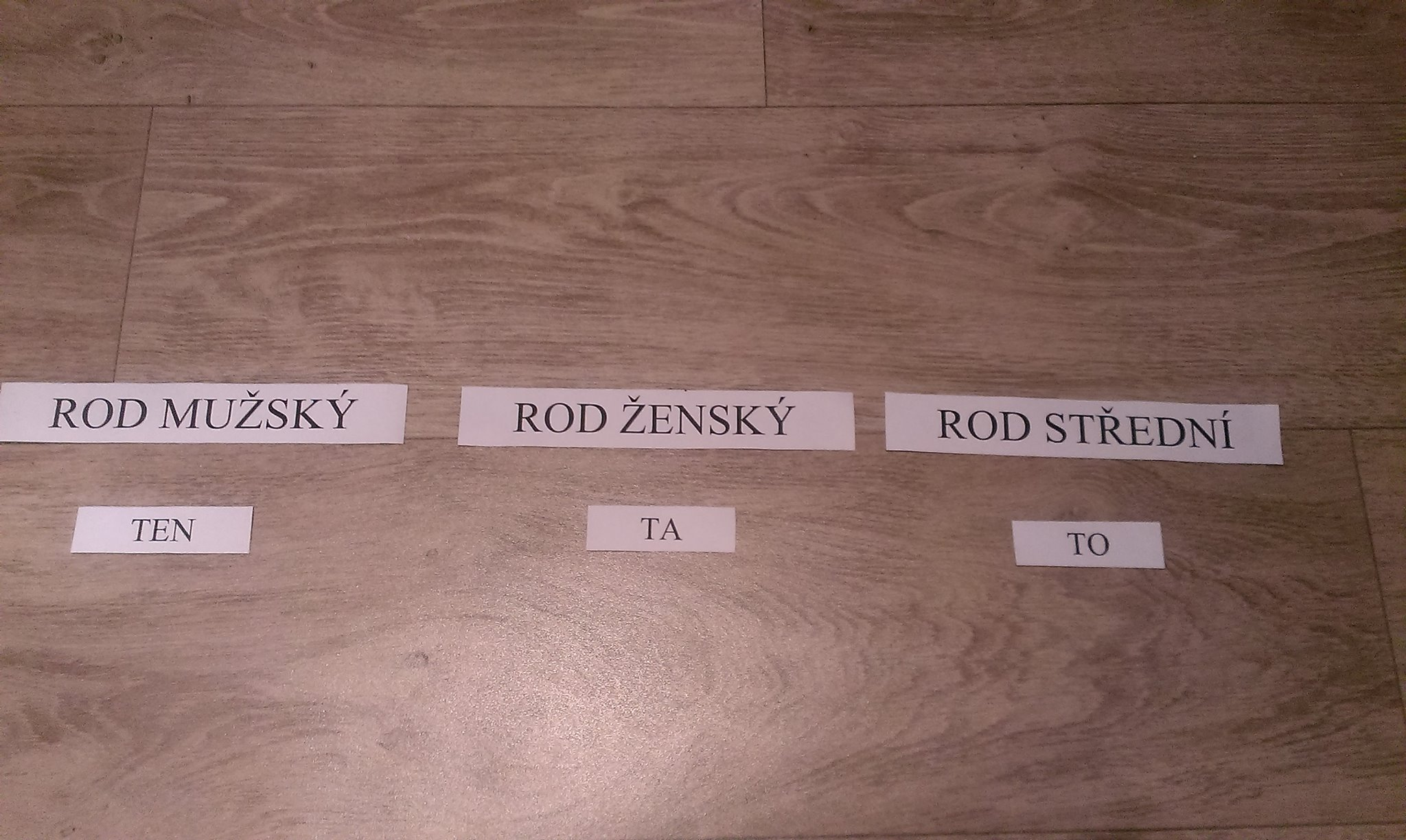 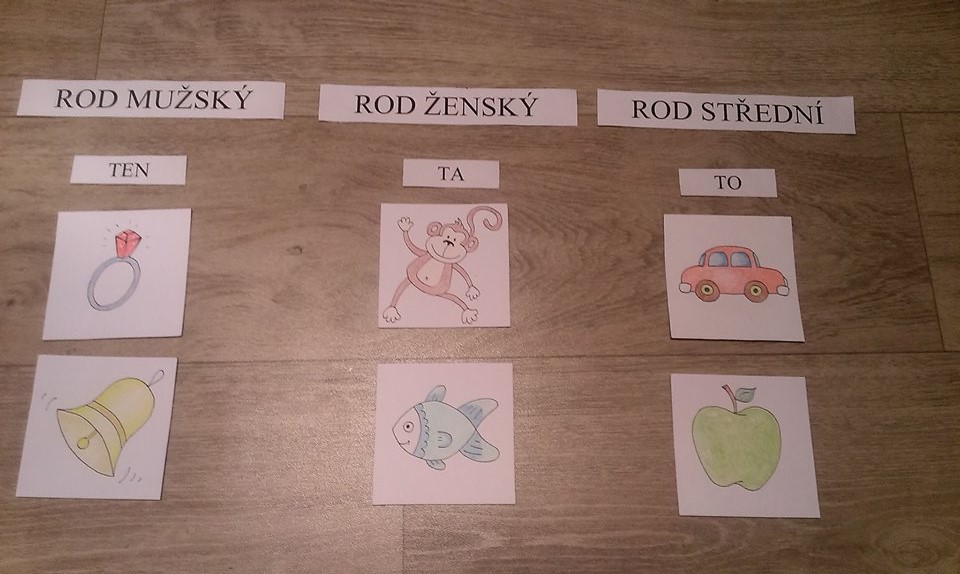 